 Comparing weights Comparing weightsSPRING Comparison & Measures: Play Activity 1: Can comparisonPlay Activity 1: Can comparisonSPRING Comparison & Measures: Aims: To compare the weights of more than 2 items.To order items by weight.You will need:  four items of different weightsWords, heavy, heavier, heaviest, light, lighter, lightest (see separate sheet)SPRING Comparison & Measures: Activity:Give your child items to hold and use the words ‘heavy’ and ‘light’ when talking about them. Example of items:Household items, tins or toys, children can pick them up hold them on their lap to feel the difference in weight. SPRING Comparison & Measures: What to do:Put out four items of different weights, e.g. book, bag sugar, toy, shoeAsk questions, e.g. Which is heaviest? Which is lightest? Could we arrange or order them in some way?Children, then put them in order by comparing two at a time.Can they find anything else around the home that is heavier, lighter than the book/toy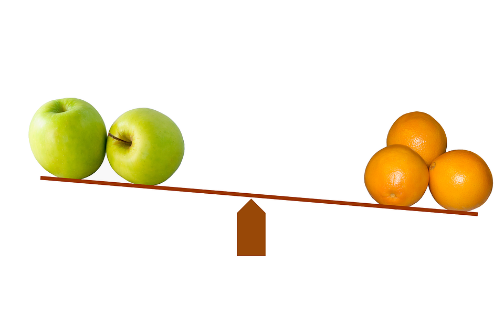 SPRING Comparison & Measures: Talking pointsWhich do you think is the heaviest/lightest?Do you think this one will be heavier/lighter than that one? Why do you think that?How will you test out your idea? Are you surprised? Why or why not?Could we arrange or order them in some way?Evidence of learning: Listen to children talking/signing/using communicate in print symbols.  Do they use the words lighter/est and heavier/est?Observe children. Can they explain Why have you put that one there?SPRING Comparison & Measures: Outcomes:	I can say which is the lightest and which is the heaviest.Outcomes:	I can say which is the lightest and which is the heaviest.SPRING Comparison & Measures: 